В соответствии с Федеральным законом от 06.10.2003 № 131-ФЗ «Об общих принципах организации местного самоуправления», Уставом Дальнереченского городского округа, Дума Дальнереченского городского округаРЕШИЛА: 1. Признать утратившим силу решение Думы Дальнереченского городского округа от 06.05.2008 № 61 «Об утверждении Положения «О порядке назначения на должность руководителей муниципальных учреждений Дальнереченского городского округа».2. Настоящее решение подлежит обнародованию.3. Настоящее решение вступает в силу со дня его обнародования.Глава Дальнереченского городского округа 							     С.В. Старков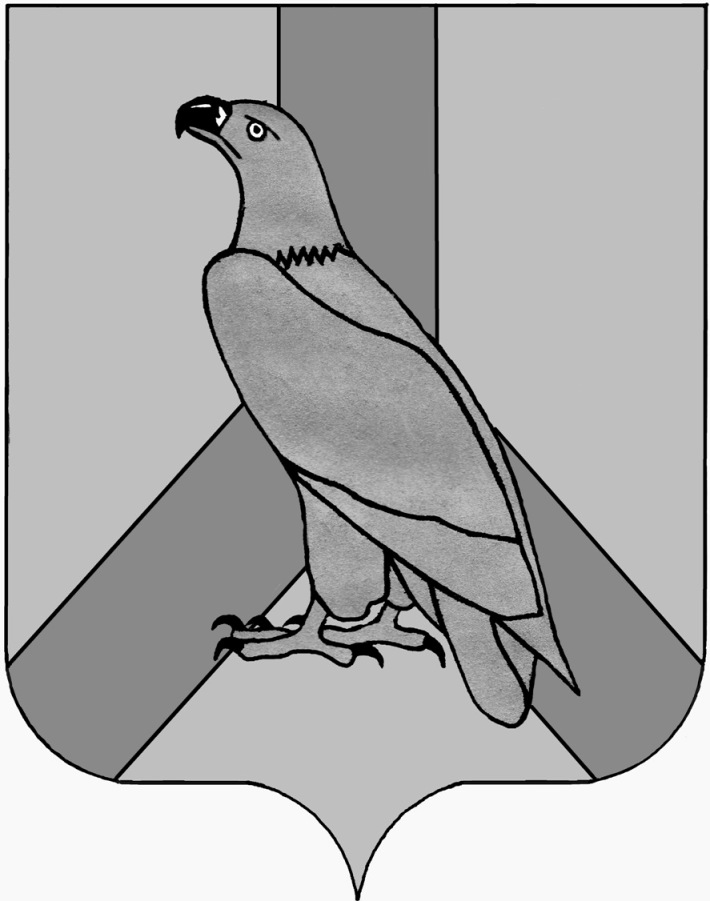 ДУМА ДАЛЬНЕРЕЧЕНСКОГОГОРОДСКОГО ОКРУГАПРИМОРСКОГО КРАЯРЕШЕНИЕДУМА ДАЛЬНЕРЕЧЕНСКОГОГОРОДСКОГО ОКРУГАПРИМОРСКОГО КРАЯРЕШЕНИЕДУМА ДАЛЬНЕРЕЧЕНСКОГОГОРОДСКОГО ОКРУГАПРИМОРСКОГО КРАЯРЕШЕНИЕ27 января 2022 г.            г. Дальнереченск№ 05О признании утратившим силу решения Думы Дальнереченского городского округа от 06.05.2008 № 61  «Об утверждении Положения «О порядке назначения на должность руководителей муниципальных учреждений Дальнереченского городского округа»